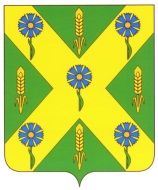 РОССИЙСКАЯ  ФЕДЕРАЦИЯОРЛОВСКАЯ ОБЛАСТЬАДМИНИСТРАЦИЯ НОВОСИЛЬСКОГО РАЙОНАПОСТАНОВЛЕНИЕ01.02.2021 г_.							                           №_31_г. НовосильОб установлении стоимости услуг, предоставляемых согласно гарантированному перечню услуг по погребению умерших (погибших), не имеющих супруга, близких родственников, иных родственников либо законного представителя умершего, оказываемых специализированной службой  по вопросам похоронного делаВ соответствии с Федеральным законом от 12 января 1996 года № 8-ФЗ «О погребении и похоронном деле», Федеральным законом от 6 октября 2003 года № 131-ФЗ «Об общих принципах местного самоуправления в Российской Федерации», Законом Орловской области от 10.11.2014 г. № 1886-ОЗ «О перераспределении полномочий между органами местного самоуправления муниципальных образований Орловской области и органами государственной власти Орловской области», Уставом Новосильского района Орловской области, по согласованию с Управлением по тарифам и ценовой политике Орловской области, Государственным учреждением – Орловским региональным отделением Фонда социального страхования РФ, с Государственным учреждением – Отделением Пенсионного фонда РФ  по Орловской области   администрация Новосильского района                                   п о с т а н о в л я е т:Установить для специализированной службы по вопросам похоронного дела согласно приложению  к настоящему постановлению:– стоимость услуг, предоставляемых согласно гарантированному перечню услуг по погребению;– стоимость услуг по погребению умерших (погибших), не имеющих супруга, близких родственников, иных родственников либо законного представителя умершего, а также при отсутствии иных лиц, взявших на себя обязанность осуществить погребение, погребение умершего на дому, на улице или в ином месте после установления органами внутренних дел его личности и умерших, личность которых не установлена органами внутренних дел в определенные законодательством Российской Федерации сроки.Настоящее постановление вступает в силу 1 февраля 2021 года.Глава Новосильского района						Е.Н. ДеминПриложение к постановлению администрации  Новосильского районаот 01.02.2021 г.  № 31СТОИМОСТЬ УСЛУГ, ПРЕДОСТАВЛЯЕМЫХ СОГЛАСНО ГАРАНТИРОВАННОМУ ПЕРЕЧНЮ УСЛУГ ПО ПОГРЕБЕНИЮСТОИМОСТЬ УСЛУГПО ПОГРЕБЕНИЮ УМЕРШИХ (ПОГИБШИХ), НЕ ИМЕЮЩИХ СУПРУГА, БЛИЗКИХ РОДСТВЕННИКОВ, ИНЫХ РОДСТВЕННИКОВ ЛИБО ЗАКОННОГО ПРЕДСТАВИТЕЛЯУМЕРШЕГО, А ТАКЖЕ ПРИ ОТСУТСТВИИ ИНЫХ ЛИЦ, ВЗЯВШИХ НА СЕБЯ ОБЯЗАННОСТЬ ОСУЩЕСТВИТЬ ПОГРЕБЕНИЕ, ПОГРЕБЕНИЕ УМЕРШЕГО НА ДОМУ, НА УЛИЦЕ ИЛИ В ИНОМ МЕСТЕ ПОСЛЕ УСТАНОВЛЕНИЯ ОРГАНАМИ ВНУТРЕННИХ ДЕЛ ЕГО ЛИЧНОСТИ И УМЕРШИХ, ЛИЧНОСТЬ КОТОРЫХ НЕ УСТАНОВЛЕНА ОРГАНАМИ ВНУТРЕННИХ ДЕЛ В ОПРЕДЕЛЕННЫЕ ЗАКОНОДАТЕЛЬСТВОМ РОССИЙСКОЙ ФЕДЕРАЦИИ СРОКИСогласовано:Начальник Управления по тарифам и ценовой политике Орловской области						______________________ Е.Н. Жукова							(подпись, М.П.)Согласовано:Управляющий  Государственным учреждением – Орловским региональным отделением Фонда социального страхования Российской Федерации 								______________________ О.Н. Ревякин							(подпись, М.П.)Согласовано:Управляющий  государственным учреждением – Отделением Пенсионного фонда Российской Федерации по Орловской области					______________________ А.В. Елисеева							(подпись, М.П.)№ ппПеречень услугСтоимость, руб.-коп.1Оформление документов, необходимых для погребениябесплатно2Предоставление и доставка гроба и других предметов, необходимых для погребения3574,903Перевозка тела (останков) умершего на кладбище849,204Погребение2000,88Итого стоимость услуг по погребению6424,98№ ппПеречень услугСтоимость, руб.-коп.1Оформление документов, необходимых для погребениябесплатно2Облачение тела206,983Предоставление  гроба (необитого) 2405,544Перевозка тела (останков) умершего на кладбище849,205Погребение2000,88Итого стоимость услуг по погребению5462,60